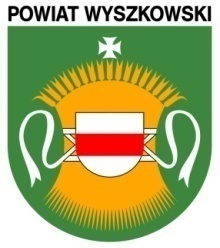 Wyszków, dnia 14 grudnia  2020 r.ZAPYTANIE OFERTOWE	Zamawiający Powiat Wyszkowski zaprasza do udziału w postępowaniu prowadzonym w trybie zapytania ofertowego na wykonanie zamówienia pn.: „Sprzątanie pomieszczeń biurowych w budynkach Starostwa Powiatowego w Wyszkowie przy Alei Róż 2 oraz budynku zlokalizowanym przy ul. Zakolejowej 15A w Wyszkowie i budynku zlokalizowanym przy ul. Świętojańskiej 82A’’.Postępowanie nie podlega ustawie z dnia 29 stycznia 2004 r. Prawo zamówień publicznych (Dz. U. z 2018 r. poz. 1986 z późn. zm.) – wartość zamówienia nie przekracza wyrażonej w złotych kwoty 30 000 euro (art. 4 ust. 8 ustawy Pzp).1. ZAMAWIAJĄCY: Powiat Wyszkowski, Aleja Róż 2, 07-200 WyszkówNIP: 7621886920,  REGON: 5506688292. OPIS PRZEDMIOTU ZAMÓWIENIA (ogólny): Sprzątanie pomieszczeń biurowych w budynkach Starostwa Powiatowego w Wyszkowie przy Alei Róż 2 oraz budynku zlokalizowanym przy ul. Zakolejowej 15A w Wyszkowie i budynku zlokalizowanym przy ul. Świętojańskiej 82A. Szczegółowy opis przedmiotu zamówienia i zakres prac oraz ilościowy wykaz robót określają załączniki nr 1, załącznik nr 2 i załącznik nr 3 do niniejszego Zapytania Ofertowego.3. ZASADY REALIZACJI PRZEDMIOTU ZAMÓWIENIAZasady realizacji przedmiotu zamówienia określa projekt umowy – załącznik nr 5 do niniejszego Zapytania Ofertowego.4. WARUNKI UDZIAŁU W POSTĘPOWANIUO udzielenie zamówienia mogą ubiegać się wykonawcy, którzy spełniają warunki dotyczące: posiadania kompetencji lub uprawnień do prowadzenia określonej działalności zawodowej, o ile wynika to z odrębnych przepisów. Zamawiający nie stawia warunków w tym zakresie. sytuacji ekonomicznej i finansowej Zamawiający nie stawia warunków w tym zakresie.posiadania doświadczenia, zdolności technicznej i zawodowej;Zamawiający uzna, iż Wykonawca posiada zdolność techniczną lub zawodową, jeżeli wykaże, że:  w okresie ostatnich 3 lat przed upływem terminu składania ofert, a jeżeli okres prowadzenia działalności jest krótszy – w tym okresie, wykonał co najmniej dwie usługi dotyczące usług sprzątania pomieszczeń biurowych o wartości brutto co najmniej 50 000 zł każda; dysponuje osobami zdolnymi do realizacji zamówienia tj. posiadającym niezbędne  uprawnienia, doświadczenie, zdolności techniczne i zawodowe.Zamawiający zweryfikuje spełnienie w/w warunków  na podstawie oświadczenia wykonawcy o  posiadanym uprawnień, doświadczeniu, zdolnościach technicznych i zawodowych – załącznik nr 6 do niniejszego Zapytania Ofertowego.5. TERMINY REALIZACJI ZAMÓWIENIAod 02.01.2021 do 31.12.2021 r.6. OKRES ZWIĄZANIA OFERTĄ – 30 dni.7. TERMIN PŁATNOŚCI FAKTUR – 21 dni  od dnia otrzymania prawidłowo wystawionej faktury.8. KRYTERIUM OCENY i WYBORU OFERT                                                                                                                                                                                                                                                                                                                                                                                                                                                                              Przy wyborze i ocenianiu ofert Zamawiający będzie kierował się następującym kryterium: Cena – 100%  (najniższa cena ofertowa) Zamawiający zastrzega sobie możliwość dodatkowych negocjacji z wybranym Wykonawcą.9. SPOSÓB PRZYGOTOWANIA OFERTWykonawca wpisuje  dane na załączonym druku pn. „FORMULARZ OFERTOWY” - załącznik nr 4, oraz przedstawia uzupełniony załączniki nr  6 do niniejszego Zapytania Ofertowego. Ofertę sporządzić należy w języku polskim, w formie pisemnej, na maszynie, komputerze, nieścieralnym atramentem lub długopisem. Oferta winna być podpisana przez osobę upoważnioną. Zamawiający nie dopuszcza składania ofert częściowych.10. MIEJSCE I TERMIN ZŁOŻENIA OFERTY:Miejsce i forma składania ofert:W siedzibie Zamawiającego: Starostwo Powiatowe w Wyszkowie Aleja Róż 2, 07-200 Wyszków, pokój nr 39 – Kancelaria, w formie pisemnej osobiście lub pocztą.W przypadku składania ofert w siedzibie Zamawiającego, ofertę należy złożyć w kopercie, na której należy umieścić napis o treści:lubPrzesłanie oferty elektronicznie na adres: starostwo@powiat-wyszkowski.pl lub faksem na nr 29-743 59 33.Termin składania ofert:do dnia 22 grudnia 2020r. do godz. 1300 O ważności oferty zdecyduje data i godzina wpływu.Oferty, które wpłyną do Starostwa Powiatowego w Wyszkowie po upływie wyżej wymienionego terminu nie będą rozpatrywane.11. OSOBY UPOWAŻNIONE DO KONTAKTU Z WYKONAWCAMI:Osobami upoważnionymi do udzielania wyjaśnień i informacji oraz kontaktu z oferentami ze strony Zamawiającego jest: Dariusz Suchenek – Naczelnik Wydziału Organizacyjnego tel. (29) 743-59-13 lub Pani Ewa Walicka tel. (29) 743-59-00.UWAGA:Zamawiający zastrzega sobie prawo unieważnienia niniejszego zapytania ofertowego bez podania przyczyny.Załączniki:Szczegółowy opis przedmiotu zamówienia zakres prac wykonywanych w budynku Starostwa Powiatowego w Wyszkowie przy Alei Róż 2 - załącznik nr 1Szczegółowy opis przedmiotu zamówienia zakres prac wykonywanych w budynku Starostwa Powiatowego w Wyszkowie przy ul. Zakolejowej 15A - załącznik nr 2Szczegółowy opis przedmiotu zamówienia zakres prac wykonywanych w budynku Starostwa Powiatowego w Wyszkowie przy ul. Świętojańskiej 82A - załącznik nr 3FORMULARZ OFERTOWY - załącznik nr 4.Projekt umowy – załącznik nr 5Oświadczenie wykonawcy o  posiadanym doświadczeniu, zdolnościach technicznych i zawodowych – załącznik nr 6.Sprawę prowadzi: Ewa Walickatel. (29) 743 59 00, pok. nr 39e.walicka@powiat-wyszkowski.plOferta na:„Sprzątanie pomieszczeń biurowych w budynkach Starostwa Powiatowego w Wyszkowie przy Alei Róż 2 oraz budynku zlokalizowanym przy ul. Zakolejowej 15A w Wyszkowie i budynku zlokalizowanym przy ul. Świętojańskiej 82A’’.